附件：三门县统计局政府信息依申请公开处理流程图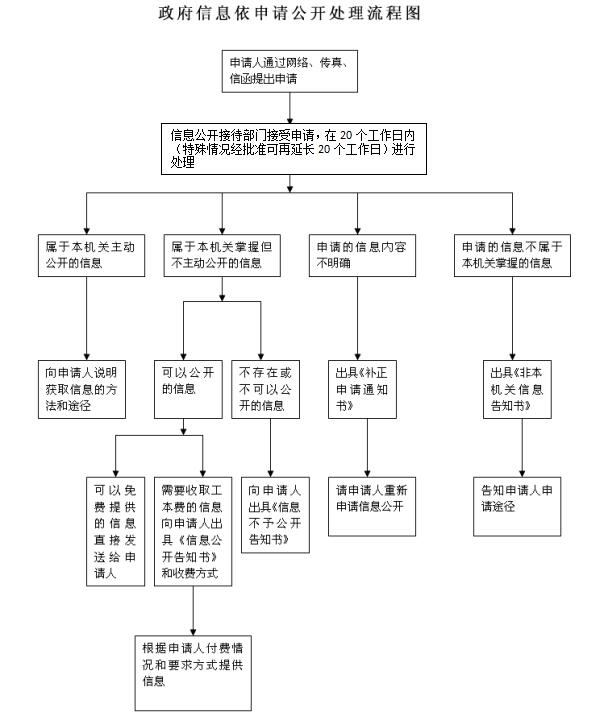 